Барселона выходного дня за 269€Дата вылета: 21.11 и 28.11 на 3 ночи.Проживание в отеле  Acta City 47 4*, в центре города.Питание: завтракиВ стоимость входит:-авиаперелеты из Вильнюса.-проживание: 3 ночи с завтраками-трансфер аэропорт-отель-аэропорт-визовая поддержка*Акция действует до 13.11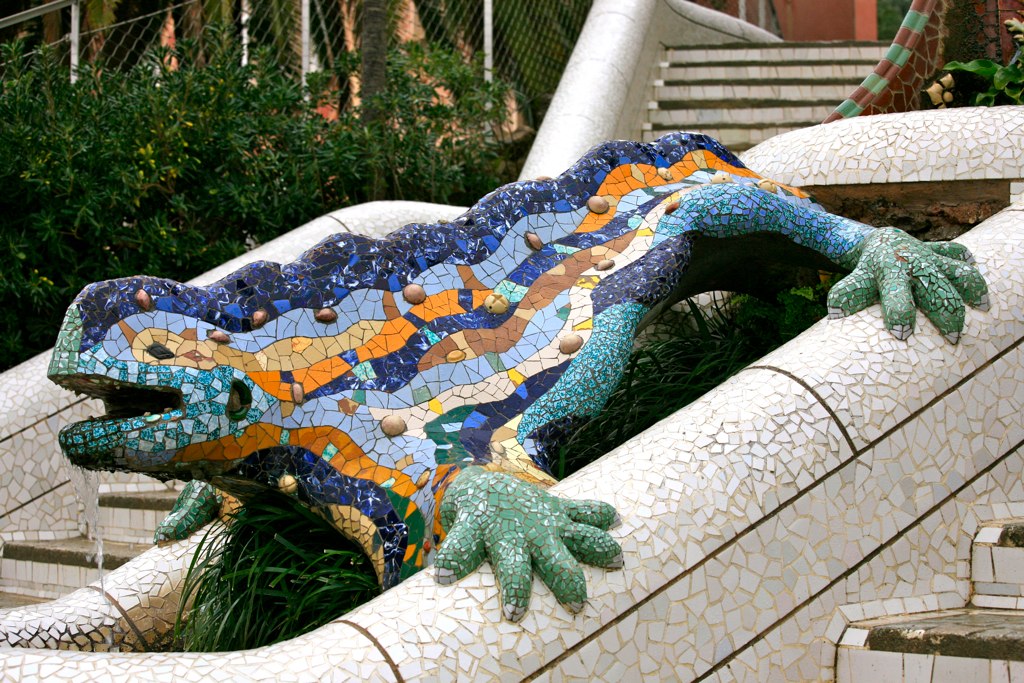 